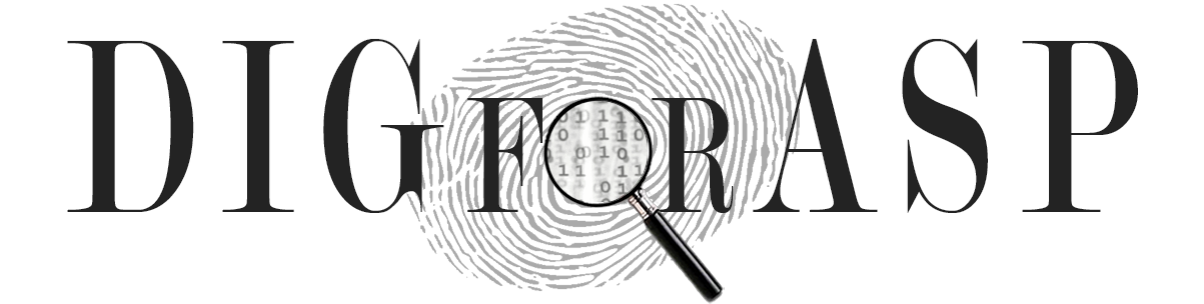 The European Network "DIGFORASP" in digital forensics coordinated by the University of Cádiz holds a Core Group Meeting in BelgradeAround 15 researchers and specialists from the DigForAsp Action, led by the professor at the University of Cádiz Jesús Medina, restart the face-to-face meetings in Belgrade with the third Core Group Meeting.From September 2nd to 4th, the third Core Group Meeting of the European network coordinated by the University of Cádiz DIGital FORensics: analysis of evidence through intelligent systems and practices (DigForASP), is held at the Mathematical Institute of the Serbian Academy of Sciences and Arts (MISANU) in Belgrade.This event restarts the face-to-face meetings after more than one year, due to the current pandemic. Although different virtual meetings have been organized, one of the fundamentals of the COST Actions is the search for synergies and collaborations between the different partner countries during the development of working events, and these goals are most achievable at in-person events.The event will be opened by Professor Jesús Medina, Action Chair of the network and by Professor Andreja Tepavcevic, Local Organiser and leader of one of the Working Groups of the Action. This will be followed by the presentation of Research Professor Miodrag Mihaljevic, Deputy Director of MISANU, and the Head of National Cybersecurity and Privacy Center in Serbia about MISANU and the Center. The meeting will also have other three sessions, in which a series of important issues will be addressed, such as: assess the current status of the Action and the fulfill of the intermediate goals of GP3, study and propose activities to be done during the next period for fulfilling the final goals of the Action and prepare the Work and Budget Plan of the four Grant Period.In the Action DigForAsp, more than 200 specialists and researchers from 36 countries participate, focused on searching for and consolidating of synergies in order to face the challenges in digital forensics, improve processes and obtain more efficient results, throughout the application of Artificial Intelligence and Automatic Reasoning tools. DigForASP aims to create one of the largest European intergovernmental networks for the coordination of European scientific and technical research in Digital Forensic, under the support of the European Cooperation Program in Science and Technology (COST), funded by the Horizon 2020 Framework Program of the European Union, which seeks to strengthen scientific and technical research in Europe by financing the establishment of collaborative networks between researchers.